Uchwała Nr  XXX/223/2017Rady Powiatu Mławskiegoz dnia 29 grudnia 2017 rokuw sprawie  zmian wysokości środków Państwowego Funduszu Rehabilitacji Osób Niepełnosprawnych, przeznaczonych na realizację zadań z zakresu rehabilitacji zawodowej i społecznej w 2017r.Na podstawie art. 35a  ust 3 ustawy z dnia 27 sierpnia 1997r. o rehabilitacji zawodowej                      i społecznej oraz zatrudnianiu osób niepełnosprawnych ( Dz.U. z 2016r.  poz. 2046  ze zm.) oraz art.12 pkt 11 ustawy z dnia 5 czerwca 1998r. o samorządzie powiatowym (Dz.U.                         z 2017r. poz. 1868 ) Rada Powiatu Mławskiego uchwala,  co następuje:§ 1W §1 ust. 1 uchwały  Nr XXVII/192/2017 Rady Powiatu Mławskiego z dnia 24 sierpnia 2017r. w sprawie zmian wysokości środków Państwowego Funduszu Rehabilitacji Osób Niepełnosprawnych, przeznaczonych na te zadania wprowadza się następujące zmiany:z zakresu rehabilitacji zawodowej kwotę „225 025,00 zł.” zastępuje się kwotą  „222 797,45 zł.”z zakresu rehabilitacji społecznej kwotę „409 043,00 zł.” zastępuje się kwotą  „411 270,55 zł.”§ 2Wykonanie uchwały powierza się Zarządowi Powiatu Mławskiego§ 3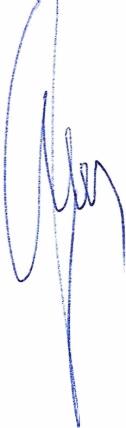 Uchwała wchodzi w życie z dniem podjęcia.Przewodniczący Rady Powiatu                                                                                                      Henryk AntczakUzasadnienie W związku z  pozostającymi niewykorzystanymi środkami przeznaczonymi na zadania z zakresu rehabilitacji zawodowej w wysokości  2 227,55 zł., należy przeznaczyć na zadania z zakresu rehabilitacji społecznej.Zwiększenie wysokości środków w części dotyczącej rehabilitacji społecznej przyczyni się do pełnego wykorzystania  kwoty przyznanej przez PFRON dla Powiatu Mławskiego na 2017 rok oraz pozwoli na zmniejszenie liczby osób oczekujących pomocy w tym zakresie. W związku z powyższym podjęcie uchwały w proponowanym brzmieniu jest zasadne.